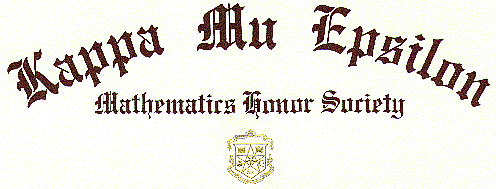 KME will be selling t-shirts for Pi day and we want YOU to submit a design!----------------------------------------------------------------------------------------------------Bring your submission to a KME meetingThursday January 25 @ 6:30 // Thursday February 8 @ 6:30OR Email us a scanned picture Email to cmu.kme@gmail.com ----------------------------------------------------------------------------------------------------The person with the winning design will receive a FREE T-SHIRT!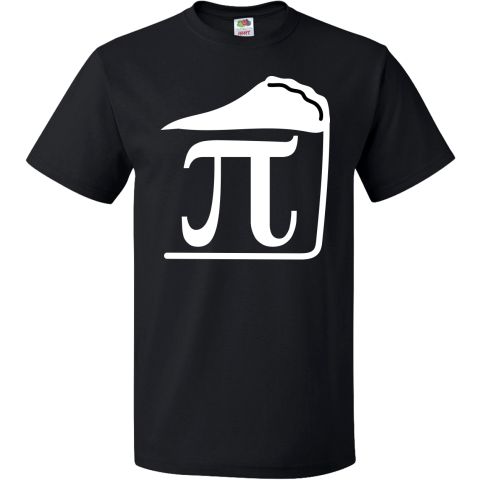 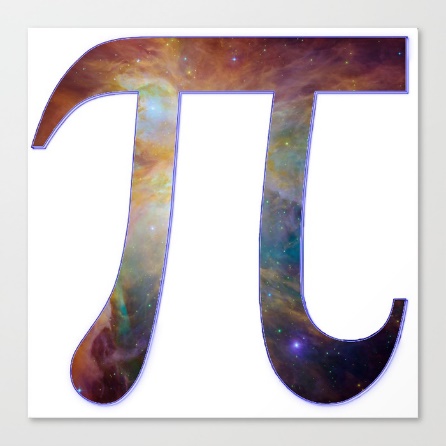 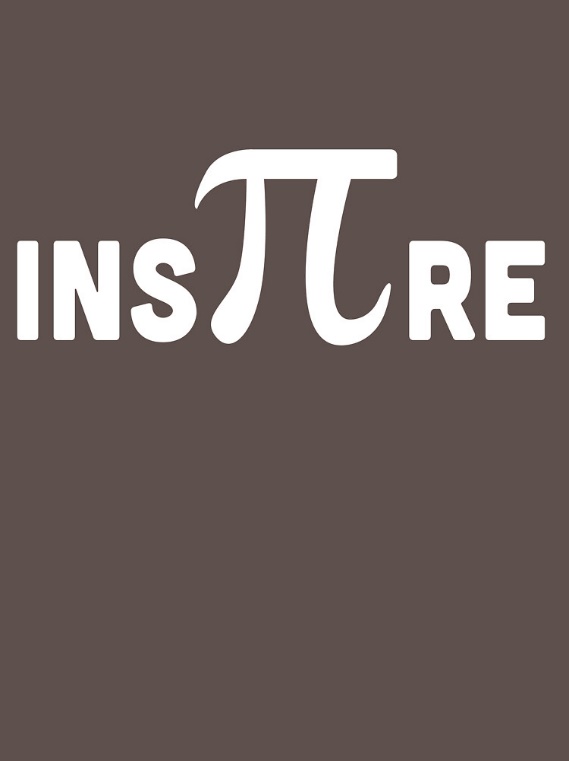 